Search & Rescue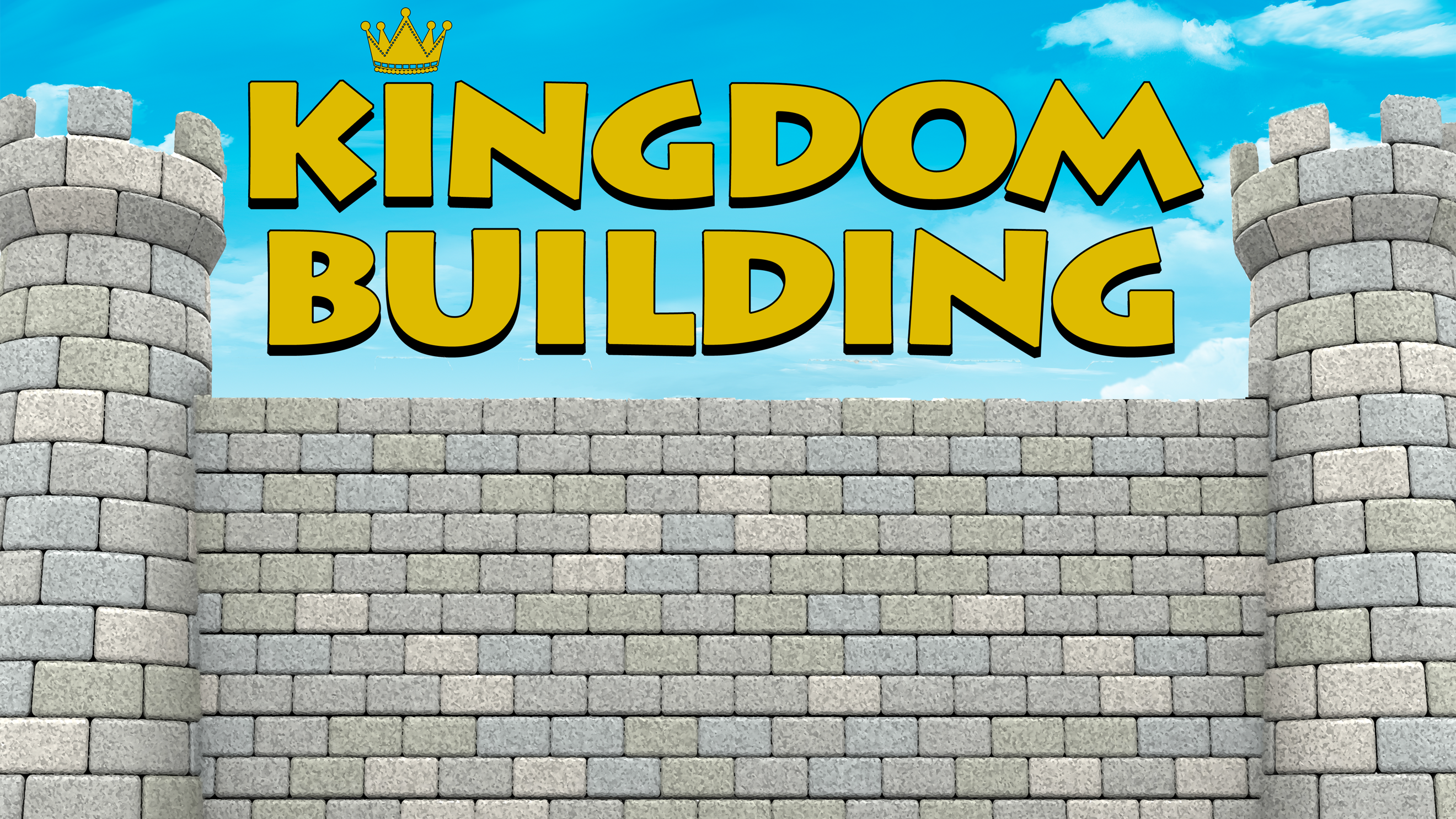 Kingdom Building, part oneLuke 15:1-7Luke 15:1-7 (NIV)   “Now the tax collectors and sinners were all gathering around to hear Jesus. 2 But the Pharisees and the teachers of the law muttered, ‘This man welcomes sinners and eats with them.’   3 Then Jesus told them this parable: 4 ‘Suppose one of you has a hundred sheep and loses one of them. Doesn’t he leave the ninety-nine in the open country and go after the lost sheep until he finds it? 5 And when he finds it, he joyfully puts it on his shoulders 6 and goes home. Then he calls his friends and neighbors together and says, ‘Rejoice with me; I have found my lost sheep.’ 7 I tell you that in the same way there will be more rejoicing in heaven over one sinner who repents than over ninety-nine righteous persons who do not need to repent.’”Kingdom principle:Nothing is more important than people coming to ___________ in _________.“Don’t be afraid of those who can kill only your bodies—but can’t touch your souls!” Matthew 10:28 (LB)As a church, our number one priority is ___________ ___________ __________.How we search for the one?_____________ outreach_____________ outreach